ΣΑΒΒΑΤΟ, 04/0506:45		ΜΑΖΙ ΤΟ ΣΑΒΒΑΤΟΚΥΡΙΑΚΟ Ενημερωτική εκπομπή με τον Γιάννη Σκάλκο και την Ευριδίκη Χάντζιου10:00		ΠΑΜΕ ΑΛΛΙΩΣΕνημερωτική εκπομπή με τον Τάκη Σαράντη12:00		ΕΙΔΗΣΕΙΣ – ΑΘΛΗΤΙΚΑ – ΚΑΙΡΟΣ12:30		ΕΠΤΑΕκπομπή πολιτικής ανασκόπησης με τη Βάλια Πετούρη13:30		ΕΠΙΧΕΙΡΗΜΑΤΑ (Νέα Εκπ.)Εκπομπή για την επιχειρηματικότητα 	με τον Χρήστο Παγώνη14:30		ΕΙΚΑΣΤΙΚΟΙ (Ε) «Μανώλης Μπαμπούσης»15:00		ΕΙΔΗΣΕΙΣ – ΑΘΛΗΤΙΚΑ – ΚΑΙΡΟΣ16:00		ΠΟΛΙΤΕΣ ΤΗΣ ΕΥΡΩΠΗΣ «Ο Φινλανδός Μαθητής»Με τον Κώστα Αργυρό17:00		ΕΛΛΗΝΙΚΗ ΤΑΙΝΙΑ «Ο κύριος πτέραρχος»«Στο χωριό Άνω Λετινιώ επίκειται μια μεγάλη απαλλοτρίωση για την κατασκευή στρατιωτικού αεροδρομίου. Ο πρόεδρος της κοινότητας, ο Σωτήρης, κι ένας πλούσιος γαιοκτήμονας, ο Θανάσης, κατεβαίνουν στην Αθήνα για να μάθουν αν το σχέδιο θα προχωρήσει, κι αυτό διότι ο μέλλων γαμπρός του Θανάση θέλει να ξέρει την αξία της γης που θα πάρει ως προίκα η κόρη του Δημητρούλα...»Έτος παραγωγής 1963Παίζουν: Κώστας Χατζηχρήστος, Λάμπρος Κωνσταντάρας, Διονύσης Παπαγιαννόπουλος, Κώστας Δούκας, Ντίνα Τριάντη, Νίκος Φέρμας, Γιώργος Τσιτσόπουλος, Κώστας Ρηγόπουλος, Αλίκη Ζωγράφου, Αλέκος Τζαννετάκος, Σενάριο: Αλέκος Σακελλάριος, Σκηνοθεσία: Ντίνος Κατσουρίδης  18:30		ΣΑΝ ΣΗΜΕΡΑ ΤΟΝ 20Ο ΑΙΩΝΑ	19:00-21:00 	BASKET LEAGUE | ΧΟΛΑΡΓΟΣ – ΠΑΝΑΘΗΝΑΪΚΟΣ, 25η Αγωνιστική (Z)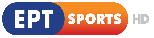 21:00		ΚΕΝΤΡΙΚΟ ΔΕΛΤΙΟ ΕΙΔΗΣΕΩΝ – ΑΘΛΗΤΙΚΑ – ΚΑΙΡΟΣΜε την Αντριάνα Παρασκευοπούλου22:00		ΣΤΑ ΤΡΑΓΟΥΔΙΑ ΛΕΜΕ ΝΑΙ «Αφιέρωμα στον στιχουργό Νίκο Μωραΐτη» (Νέα εκπ.)Μουσική εκπομπή με τη Ναταλία Δραγούμη και τον Μιχάλη Μαρίνο01:30		ΕΛΛΗΝΙΚΗ ΤΑΙΝΙΑ «Πολυτεχνίτης και ερημοσπίτης»«Ο Θανάσης Βέγγος υποδύεται έναν φτωχό επαρχιώτη που έρχεται στην Αθήνα, αναζητώντας δουλειά κι επειδή έχει μεγάλη ανάγκη, δέχεται όποια δουλειά κι αν του προσφέρουν, από σερβιτόρος και φωτογράφος μέχρι βοηθός φαρμακοποιού, διαιτητής αγώνων πυγμαχίας και αστυνομικός…» Παίζουν: Θανάσης Βέγγος, Μαρίκα Κρεββατά, Μπέτυ Μοσχονά, Ερρίκος Μπριόλας, Νίκη Λινάρδου, Κατερίνα Γιουλάκη, Έφη Οικονόμου, Δημήτρης Νικολαΐδης, Νίκος Φέρμας, Γκιζέλα Ντάλι, Τάκης Χριστοφορίδης, Γιάννης Βογιατζής, Γιώργος Γαβριηλίδης, Κώστας Μεντής, Νικήτας Πλατής, Αθηνόδωρος Προύσαλης, Γιώργος Τζιφός, Βασίλης Καΐλας, Υβόννη Βλαδίμηρου, Παναγιώτης Καραβουσάνος, Γιάννης Μωραΐτης, Γιώργος Νάκος, Αντώνης Κουφουδάκης, Γιώργος Οικονόμου, Βάσω Μεριδιώτου, Μαίρη Μεταξά, Γιώργος Βλαχόπουλος, Ράλλης Αγγελίδης, Ερρίκος Κονταρίνης, Στ. ΑλεξόπουλοςΣενάριο: Αλέκος Σακελλάριος, Χρήστος Γιαννακόπουλος, Μουσική: Μανώλης Χιώτης, Τραγούδι: Μανώλης Χιώτης, Μαίρη Λίντα, Τρίο Μπριλλάντε, Σκηνοθεσία: Αλέκος Σακελλάριος - Έτος παραγωγής 196303:00		SELFIE «Λιβαδειά»Πρωτότυπο, νεανικό ταξιδιωτικό τηλεπαιχνίδι04:00		Η ΖΩΗ ΕΙΝΑΙ ΣΤΙΓΜΕΣ «Ανδρέας Κατσιγιάννης» (Νέος κύκλος)Με τον Ανδρέα Ροδίτη----------------------------------------------------------------------------------------------------------------05:00		ΕΠΙΧΕΙΡΗΜΑΤΑ (Νέα Εκπ.)06:00		ΠΟΛΙΤΕΣ ΤΗΣ ΕΥΡΩΠΗΣ «Ο Φινλανδός Μαθητής»07:00		ΕΛΛΗΝΙΚΗ ΤΑΙΝΙΑ «Ο κύριος πτέραρχος»ΚΥΡΙΑΚΗ, 05/0508:00		ΘΕΙΑ ΛΕΙΤΟΥΡΓΙΑ (Κυριακή του Θωμά)από τον Ιερό Ναό Αναλήψεως του Κυρίου, Θεσσαλονίκη10:30		ΦΩΤΕΙΝΑ ΜΟΝΟΠΑΤΙΑ (E) «Τα μοναστήρια της Κόνιτσας: Ιερά Μονή Στομίου - Μεταξύ ουρανού και γης»11:30		ΜΕ ΑΡΕΤΗ ΚΑΙ ΤΟΛΜΗΕκπομπή των Ενόπλων Δυνάμεων12:00		ΕΙΔΗΣΕΙΣ – ΑΘΛΗΤΙΚΑ – ΚΑΙΡΟΣ12:45		ΣΑΝ ΣΗΜΕΡΑ ΤΟΝ 20Ο ΑΙΩΝΑ13:00		ΤΟ ΑΛΑΤΙ ΤΗΣ ΓΗΣ «Στα βήματα του θρυλικού Γιοβανίκα» Τα βαλκανικά στοιχεία στις μουσικές της Σμύρνης (Νέα Εκπομπή)Εκπομπή για την ελληνική μουσική παράδοση υπό την επιμέλεια του Λάμπρου Λιάβα15:00		ΕΙΔΗΣΕΙΣ – ΑΘΛΗΤΙΚΑ – ΚΑΙΡΟΣΜε τη Μαριάννα Πετράκη	16:00-18:00 	SUPER LEAGUE | 30η αγωνιστική :  ΠΑΝΑΘΗΝΑΪΚΟΣ-ΠΑΝΑΙΤΩΛΙΚΟΣ (Ζ)	18:00-19:00 	SUPER LEAGUE DAY | 30η αγωνιστική (Ζ)Αθλητική εκπομπή με τον Βασίλη Μπακόπουλο και την Κατερίνα Αναστασοπούλου	19:00-21:00 	SUPER LEAGUE | 30η αγωνιστική :  ΑΡΗΣ-ΞΑΝΘΗ (Ζ) 21:00		ΚΕΝΤΡΙΚΟ ΔΕΛΤΙΟ ΕΙΔΗΣΕΩΝ – ΑΘΛΗΤΙΚΑ – ΚΑΙΡΟΣΜε την Αντριάνα Παρασκευοπούλου21:45		ΑΘΛΗΤΙΚΗ ΚΥΡΙΑΚΗ – 30η ΑγωνιστικήΑθλητική εκπομπή με τους Γιώργο Λυκουρόπουλο και Περικλή Μακρή00:00		ΕΙΔΗΣΕΙΣ – ΑΘΛΗΤΙΚΑ – ΚΑΙΡΟΣ00:05		ΑΘΛΗΤΙΚΗ ΚΥΡΙΑΚΗ (ΣΥΝΕΧΕΙΑ)01:00		ΕΛΛΗΝΙΚΗ ΤΑΙΝΙΑ «Η κόμησσα της φάμπρικας»Κωμωδία παραγωγής 1969, Καραγιάννης-Καρατζόπουλος. «Σε μια μεγάλη αυλή κατοικούν τρία εξαδέλφια που έχουν το ίδιο ονοματεπώνυμο: Χρήστος Δελημάνης. Ο πρώτος είναι αστυφύλακας, ο δεύτερος κομμουνιστής και μόνιμα άνεργος, και ο τρίτος είναι ένας σεσημασμένος ψιλοαπατεώνας. Μια μέρα, ο αστυφύλακας Δελημάνης συλλαμβάνει μια όμορφη κοπέλα, την Έφη, επειδή είχε μπει κρυφά στο σπίτι του εραστή της αδελφής της, για να κλέψει κάποια ερωτικά γράμματα. Η Έφη ξεφουρνίζει ένα σωρό ψέματα ως προς το ποια είναι, αλλά στην πραγματικότητα είναι η κόρη του Υπουργού Δημοσίας Τάξεως, κι έτσι ο τυχερός αστυφύλακας Δελημάνης μετατίθεται στη Γενική Ασφάλεια, γίνεται δεκτός στη Σχολή Υπαστυνόμων και τέλος κερδίζει και την καρδιά της κοπέλας.»Παίζουν: Άννα Φόνσου, Στέφανος Ληναίος, Γιώτα Σοϊμοίρη, Νίκος Ρίζος, Νίκος Τσούκας, Μέλπω Ζαρόκωστα, Μαρία Φωκά, Μαρίκα Κρεββατά, Σενάριο: Ασημάκης Γιαλαμάς, Κώστας Πρετεντέρης, Σκηνοθεσία: Ντίμης Δαδήρας02:30		ΕΙΚΑΣΤΙΚΟΙ (Ε) «Μανώλης Μπαμπούσης»03:00		ΤΑ ΣΤΕΚΙΑ – Ιστορίες αγοραίου πολιτισμού «Η τρούμπα» (Νέα Εκπ.)Σειρά ντοκιμαντέρ του Νίκου Τριανταφυλλίδη04:00		ΠΡΟΣΩΠΙΚΑ «Αφιέρωμα στη Μελίνα Μερκούρη» Α’ Μέρος (Νέα Εκπομπή)Με την Έλενα Κατρίτση04:50		ΑΞΙΟΝ ΕΣΤΙ «Περιοδικά Λόγου» (Νέα Εκπομπή) Πολιτιστική εκπομπή με τον Βασίλη ΒασιλικόΔΕΥΤΕΡΑ, 06/05 05:50		ΠΡΩΪΝΗ ΒΑΡΔΙΑΕνημερωτική εκπομπή με τον Μάνο Νιφλή και τον Κώστα Αλατζά09:50		ΑΠΕΥΘΕΙΑΣΕνημερωτική εκπομπή με τους Μάριον Μιχελιδάκη, Κώστα Λασκαράτο και Νίκο Μερτζάνη12:00		ΕΙΔΗΣΕΙΣ – ΑΘΛΗΤΙΚΑ – ΚΑΙΡΟΣ13:00		ΓΙΑ ΤΗΝ ΕΛΛΑΔΑ ...Ενημερωτική εκπομπή με τον Σπύρο Χαριτάτο14:30		ΩΡΑ ΕΛΛΑΔΑΣΕνημερωτική εκπομπή με τον Νίκο Αγγελίδη15:00		ΕΙΔΗΣΕΙΣ – ΑΘΛΗΤΙΚΑ – ΚΑΙΡΟΣΜε τη Σταυρούλα Χριστοφιλέα15:55		ΑΛΛΗ ΔΙΑΣΤΑΣΗΕνημερωτική εκπομπή18:00		ΕΙΔΗΣΕΙΣ – ΑΘΛΗΤΙΚΑ – ΚΑΙΡΟΣΜε τη Βασιλική ΧαϊνάΚαι Δελτίο στη Νοηματική18:15		Ο ΚΑΙΡΟΣ ΣΤΗΝ ΩΡΑ ΤΟΥΜε τον Σάκη Αρναούτογλου18:30		ΣΑΝ ΣΗΜΕΡΑ ΤΟΝ 20Ο ΑΙΩΝΑ (Ε)18:45		ΜΠΡΟΣΤΑ ΣΤΑ ΓΕΓΟΝΟΤΑ  Ενημερωτική εκπομπή με τον Νίκο Μερτζάνη20:50		ΚΕΝΤΡΙΚΟ ΔΕΛΤΙΟ ΕΙΔΗΣΕΩΝ – ΑΘΛΗΤΙΚΑ – ΚΑΙΡΟΣΜε τη Δώρα Αναγνωστοπούλου22:00		ΣΑΝ ΜΑΓΕΜΕΝΟΙ «Πώς γίνεται η δουλειά» από το Δημοτικό Θέατρο Πειραιά (Νέα Εκπ.)Εκπομπή για το θέατρο με τον Γιώργο Δαράκη22:30		ΤΟ ΘΕΑΤΡΟ ΤΗΣ ΔΕΥΤΕΡΑΣ «Θεϊκά λόγια», του RAMON DEL VALLE-INCLAN«Ο Πέδρο Γκόιλα είναι ο ευσεβής παπάς του Σαν Κλεμέντε. Ζει στο μικρό χωριό μαζί με τη γυναίκα του, την όμορφη λάγνα Μάρι και τις αδελφές του. Η μια από αυτές, η Χουάνα, κερδίζει το ψωμί της περιφέροντας στα πανηγύρια τον σακατεμένο υδροκέφαλο γιο της Λαυρέντη. Όταν η Χουάνα πεθαίνει, την κηδεμονία του άρρωστου παιδιού αναλαμβάνει η Μάρι, που συνεχίζει να το περιφέρει, για να μαζεύει χρήματα. Στο δρόμο της συναντά έναν γόη περαστικό, τον γυρολόγο Λουσέρνο, που την αποπλανά. Ο ξαφνικός αυτός έρωτας της παίρνει τα μυαλά και εγκαταλείπει το δύστυχο ανιψάκι της, που πεθαίνει παρατημένο. Επιστρέφει στο χωριό για να το θάψει, αλλά όλοι ξέρουν πια για το μοιραίο της πάθος. Ο όχλος την διαπομπεύει σαν πόρνη και καταλήγει γυμνή πάνω σε μια άμαξα που την οδηγεί στον άντρα της. Ο τραγικός ιερέας δοκιμάζει να πέσει από τα κεραμίδια της εκκλησίας και τότε ακούγονται τα Θεϊκά Λόγια…»Σκηνοθεσία: Γιώργος Λαζάνης, Τηλεσκηνοθεσία: Στέλιος ΡάλληςΠαίζουν: Σούλα Αθανασιάδου, Βάσος Ανδρονίδης, Μάρθα Βούρτση, Κάτια Γέρου, Μελέτης Γεωργιάδης, Αντιγόνη Γλυκοφρύδη, Θόδωρος Γράμψας, Γιάννης Δεγαϊτης, Κωστής Καπελώνης, Γιάννης Καπετάνιος, Μάγια Λυμπεροπούλου, Χρήστος Νίνης, Παντελής Παπαδόπουλος, Αντώνης Ραμπαούνης, Χριστίνα Τσάφου, Πέτρος ΦιλιππίδηςΜετάφραση: Φίλιππος Δρακαντοειδής , Σκηνικά – κουστούμια: Σίμος Καραφίλης, Μουσική σύνθεση: Ιωσήφ Παπαδάτος00:30		ΠΕΡΙΦΕΡΕΙΑ (ΕΙΔΗΣΕΙΣ ΤΗΣ ΠΕΡΙΦΕΡΕΙΑΣ ΑΠΟ ΤΗΝ ΕΡΤ3)Με τη Νίκη Χατζηδημητρίου00:40		ΟΠΤΙΚΗ ΓΩΝΙΑ (E) «Super Market»Σειρά ντοκιμαντέρ, όπου αποτυπώνονται οι τάσεις στην τέχνη της φωτογραφίας στην Ελλάδα και το εξωτερικό μέσα από τα μάτια των φωτογράφων01:10		ΓΡΑΦΗ ΚΑΘΑΡΗ «Λογοτεχνικοί στοχασμοί» (Νέα εκπομπή)Σειρά ντοκιμαντέρ για τον σύγχρονο ελληνικό πολιτισμό, όπως αυτός έχει διαμορφωθεί μέσα από τη μουσική, τον κινηματογράφο, το θέατρο, το μυθιστόρημα - διήγημα και τη ζωγραφική02:05		ΤΕΤΡΑΔΙΑ, ΘΑΝΑΣΗΣ ΛΑΛΑΣ «Ζεράρ Ντεπαρτιέ» (Νέα Εκπ.)Σειρά εκπομπών, όπου καταγράφονται συναντήσεις με σημαντικές προσωπικότητες απ’ όλο τον κόσμο 02:20		ΩΡΑ ΕΛΛΑΔΑΣ (Επανάληψη ημέρας)02:50		ΜΕ ΤΟ ΤΡΙΑ (ΑΠΟΓΕΥΜΑΤΙΝΟ ΜΑΓΚΑΖΙΝΟ ΕΡΤ3) (Μ - 17:00-18:00)Με την Έλσα Ποιμενίδου-----------------------------------------------------------------------------------------------------------------03:50		Η ΑΥΛΗ ΤΩΝ ΧΡΩΜΑΤΩΝ (ΝΕΟΣ ΚΥΚΛΟΣ) «Αφιέρωμα στον Μίκη Θεοδωράκη» (Ε)Μουσική εκπομπή με την Αθηνά ΚαμπάκογλουΤΡΙΤΗ, 07/0505:50		ΠΡΩΪΝΗ ΒΑΡΔΙΑΕνημερωτική εκπομπή με τον Μάνο Νιφλή και τον Κώστα Αλατζά09:50		ΑΠΕΥΘΕΙΑΣΕνημερωτική εκπομπή με τους Μάριον Μιχελιδάκη, Κώστα Λασκαράτο και Νίκο Μερτζάνη12:00		ΕΙΔΗΣΕΙΣ – ΑΘΛΗΤΙΚΑ – ΚΑΙΡΟΣ13:00		ΓΙΑ ΤΗΝ ΕΛΛΑΔΑ ...Ενημερωτική εκπομπή με τον Σπύρο Χαριτάτο14:30		ΩΡΑ ΕΛΛΑΔΑΣΕνημερωτική εκπομπή με τον Νίκο Αγγελίδη15:00		ΕΙΔΗΣΕΙΣ – ΑΘΛΗΤΙΚΑ – ΚΑΙΡΟΣΜε τη Σταυρούλα Χριστοφιλέα15:55		ΑΛΛΗ ΔΙΑΣΤΑΣΗΕνημερωτική εκπομπή18:00		ΕΙΔΗΣΕΙΣ – ΑΘΛΗΤΙΚΑ – ΚΑΙΡΟΣΜε τη Βασιλική ΧαϊνάΚαι Δελτίο στη Νοηματική18:15		Ο ΚΑΙΡΟΣ ΣΤΗΝ ΩΡΑ ΤΟΥΜε τον Σάκη Αρναούτογλου	18:30-20:30  	BASKET LEAGUE | 26η αγωνιστική ΠΑΝΙΩΝΙΟΣ-ΧΟΛΑΡΓΟΣ (Z)20:30		ΣΑΝ ΣΗΜΕΡΑ ΤΟΝ 20Ο ΑΙΩΝΑ (Ε)20:50		ΚΕΝΤΡΙΚΟ ΔΕΛΤΙΟ ΕΙΔΗΣΕΩΝ – ΑΘΛΗΤΙΚΑ – ΚΑΙΡΟΣΜε τη Δώρα Αναγνωστοπούλου22:00		ART WEEK «Κωστής Μαραβέγιας - Άννα Κοκκίνου» (Νέα εκπ.)Πολιτιστική ενημερωτική εκπομπή με τη Λένα Αρώνη23:00		ΕΛΛΗΝΙΚΗ ΤΑΙΝΙΑ «Εταιρεία θαυμάτων»«Η Εταιρεία Θαυμάτων είναι μια δήθεν φιλανθρωπική οργάνωση ενός απατεώνα ιδιοκτήτη ελληνο-βρετανικής εταιρείας μεταλλείων, του Άγγλου μίστερ Τζον, που στήθηκε με σκοπό να οικειοποιηθεί ο εν λόγω μίστερ, με τη βοήθεια του επινοημένου αγίου Βαλαντίου, το πλούσιο σε μετάλλευμα βοσκοτόπι του αφελούς και θεοσεβούμενου Ιλάριου. Για να το πετύχει, ο μίστερ Τζον χρησιμοποιεί τον ιεροκήρυκα Κοσμά που «λιβανίζει» τους εύπιστους κι αγράμματους χωριάτες, καθώς και την όμορφη Μίνα...»Κινηματογραφική μεταφορά της ομότιτλης θεατρικής κωμωδίας του Δημήτρη ΨαθάΠαίζουν: Δημήτρης Παπαμιχαήλ, Γκέλυ Μαυροπούλου, Βύρων Πάλλης, Παντελής Ζερβός, Στέφανος Στρατηγός, Μαρίκα Κρεββατά, Γιώργος Γαβριηλίδης, Τάκης Χριστοφορίδης, Γιώργος Βελέντζας, Χριστόφορος Ζήκας, Δέσποινα Παναγιωτίδου, Άλκης Κωνσταντίνου, Γιώργος Γεωργίου, Στέλιος Καυκαρίδης, Θεόδουλος Μωρέας, Π. Μεταξάς, Ανδρέας Νικολής, Χρίστος Παπαδόπουλος, Ανδρέας Ποταμίτης, Χρίστος Ελευθεριάδης, Πίτσα ΑντωνιάδουΣκηνοθεσία-σενάριο: Στέφανος Στρατηγός, Διεύθυνση φωτογραφίας: Ντίνος Κατσουρίδης, Μουσική: Μίμης Πλέσσας, Έτος παραγωγής: 196200:15		ΠΕΡΙΦΕΡΕΙΑ (ΕΙΔΗΣΕΙΣ ΤΗΣ ΠΕΡΙΦΕΡΕΙΑΣ ΑΠΟ ΤΗΝ ΕΡΤ3)Με τη Νίκη Χατζηδημητρίου00:30		ΟΠΤΙΚΗ ΓΩΝΙΑ (E) «Η τέχνη του πολέμου»Σειρά ντοκιμαντέρ, όπου αποτυπώνονται οι τάσεις στην τέχνη της φωτογραφίας στην Ελλάδα και το εξωτερικό μέσα από τα μάτια των φωτογράφων01:00		PASSWORD (E) «Brain drain» - Μέρος 1ο Με τον Φώτη Καφαράκη02:00		ΦΡΑΓΜΑ (ΜΙΚΡΟfilm)“H έφηβη Χριστίνα ζει σε ένα απομακρυσμένο χωριό. Η κατασκευή ενός φράγματος θα αναγκάσει τουςκάτοικους να το εγκαταλείψουν. Τις τελευταίες μέρες εκκένωσής του, η Χριστίνα θα πρέπει να πάρει δυσβάσταχτες αποφάσεις, όπως το τι θα απογίνει το γέρικο σκυλί που έχει υπό την προστασία της”Σκηνοθεσία: Γιώργος Τελτζίδης, Σενάριο: Γιώργος Τελτζίδης, Σωτήρης Μπαμπατζιμόπουλος, ΚώσταςΓεραμπίνηςΠαίζουν: Σίμος Κακάλας, Κωνσταντίνα Τακάλου, Σταματία Παπαθανάση, Δημήτρης Αμπατζής, Σωτήρης (Ο σκύλος)02:30		ΩΡΑ ΕΛΛΑΔΑΣ (Επανάληψη ημέρας)03:00		ΜΕ ΤΟ ΤΡΙΑ (ΑΠΟΓΕΥΜΑΤΙΝΟ ΜΑΓΚΑΖΙΝΟ ΕΡΤ3) (Μ - 17:00-18:00)Με την Έλσα Ποιμενίδου-----------------------------------------------------------------------------------------------------------------04:00		ΕΛΛΗΝΙΚΗ ΤΑΙΝΙΑ «Εταιρεία θαυμάτων»05:20		ΦΡΑΓΜΑ (ΜΙΚΡΟfilm)05:35		ΣΑΝ ΣΗΜΕΡΑ ΤΟΝ 20Ο ΑΙΩΝΑ ΤΕΤΑΡΤΗ, 08/05 05:50		ΠΡΩΪΝΗ ΒΑΡΔΙΑΕνημερωτική εκπομπή με τον Μάνο Νιφλή και τον Κώστα Αλατζά09:50		ΑΠΕΥΘΕΙΑΣΕνημερωτική εκπομπή με τους Μάριον Μιχελιδάκη, Κώστα Λασκαράτο και Νίκο Μερτζάνη12:00		ΕΙΔΗΣΕΙΣ – ΑΘΛΗΤΙΚΑ – ΚΑΙΡΟΣ13:00		ΓΙΑ ΤΗΝ ΕΛΛΑΔΑ ...Ενημερωτική εκπομπή με τον Σπύρο Χαριτάτο14:30		ΩΡΑ ΕΛΛΑΔΑΣΕνημερωτική εκπομπή με τον Νίκο Αγγελίδη15:00		ΕΙΔΗΣΕΙΣ – ΑΘΛΗΤΙΚΑ – ΚΑΙΡΟΣΜε τη Σταυρούλα Χριστοφιλέα15:55		ΙΣΤΟΡΙΚΟΙ ΠΕΡΙΠΑΤΟΙ (E) «Οι Βρετανοί στην Ελλάδα: 1935-1947»Ιστορική εκπομπή-Ντοκιμαντέρ με τον Πιέρρο Τζανετάκο	17:00-20:00    	BASKET LEAGUE SHOW  εκπομπή | 26η αγωνιστική (Ζ)		(17:30-19:30	ΑΡΗΣ-ΡΕΘΥΜΝΟ	| ΠΑΡΑΛΛΗΛΗ ΜΕΤΑΔΟΣΗ )		(17:30-19:30	ΛΑΥΡΙΟ-ΗΦΑΙΣΤΟΣ	| ΠΑΡΑΛΛΗΛΗ ΜΕΤΑΔΟΣΗ )		(17:30-19:30	ΠΕΡΙΣΤΕΡΙ-ΠΑΟΚ	| ΠΑΡΑΛΛΗΛΗ ΜΕΤΑΔΟΣΗ )		(17:30-19:30	ΚΟΛΟΣΣΟΣ-ΑΕΚ	| ΠΑΡΑΛΛΗΛΗ ΜΕΤΑΔΟΣΗ )20:00		ΟΠΤΙΚΗ ΓΩΝΙΑ (E) «Photoville»Σειρά ντοκιμαντέρ, όπου αποτυπώνονται οι τάσεις στην τέχνη της φωτογραφίας στην Ελλάδα και το εξωτερικό μέσα από τα μάτια των φωτογράφων20:30		ΣΑΝ ΣΗΜΕΡΑ ΤΟΝ 20Ο ΑΙΩΝΑ (Ε)20:50		ΚΕΝΤΡΙΚΟ ΔΕΛΤΙΟ ΕΙΔΗΣΕΩΝ – ΑΘΛΗΤΙΚΑ – ΚΑΙΡΟΣΜε τη Δώρα Αναγνωστοπούλου22:00		ΕΛΛΗΝΙΚΗ ΤΑΙΝΙΑ «Αθώα ή ένοχη»«Ο Πέτρος, ένας από τους καλύτερους Έλληνες αθλητές, για να απαλλαγεί απ’ την ανίατη ασθένεια και τους φρικτούς πόνους που τη συνοδεύουν οδηγείται στη λύση της ευθανασίας με τη συνδρομή της αγαπημένης του συζύγου Άννας. Η Άννα οδηγείται στη Δικαιοσύνη με την κατηγορία του φόνου εκ προμελέτη. Αθώα ή ένοχη; Τίθεται βασανιστικά το ερώτημα…»Παίζουν: Αντιγόνη Βαλάκου, Μάνος Κατράκης, Μιράντα Μυράτ, Νίκος Τζόγιας, Λυκούργος Καλλέργης, Κώστας Πρέκας, Τζόλυ Γαρμπή, Θόδωρος Μορίδης, Δημήτρης Νικολαΐδης, Γιάννης Μαλούχος, Αρτέμης ΜάτσαςΣενάριο: Κώστας Ασημακόπουλος, Νέστορας Μάτσας, Μουσική: Τάκης Μωράκης, Σκηνοθεσία: Νέστορας Μάτσας23:20		ΠΕΡΙΦΕΡΕΙΑ (ΕΙΔΗΣΕΙΣ ΤΗΣ ΠΕΡΙΦΕΡΕΙΑΣ ΑΠΟ ΤΗΝ ΕΡΤ3)Με τη Νίκη Χατζηδημητρίου23:30		ΙΣΤΟΡΙΚΟΙ ΠΕΡΙΠΑΤΟΙ (E) «Οι Βρετανοί στην Ελλάδα: 1935-1947»Ιστορική εκπομπή-Ντοκιμαντέρ με τον Πιέρρο Τζανετάκο00:30		ΟΠΤΙΚΗ ΓΩΝΙΑ (E) «Photoville»Σειρά ντοκιμαντέρ, όπου αποτυπώνονται οι τάσεις στην τέχνη της φωτογραφίας στην Ελλάδα και το εξωτερικό μέσα από τα μάτια των φωτογράφων01:00		28 ΦΟΡΕΣ ΕΥΡΩΠΗ – 28 EUROPE (E) «Madame & Frau»Ενημερωτική εκπομπή με τον Κώστα Αργυρό02:00		ΕΝΤΟΣ ΑΤΤΙΚΗΣ «Λαύριο» Α’ & Β’ μέρος02:30		ΩΡΑ ΕΛΛΑΔΑΣ (Επανάληψη ημέρας)03:00		ΜΕ ΤΟ ΤΡΙΑ (ΑΠΟΓΕΥΜΑΤΙΝΟ ΜΑΓΚΑΖΙΝΟ ΕΡΤ3) (Μ - 17:00-18:00)Με την Έλσα Ποιμενίδου-----------------------------------------------------------------------------------------------------------------04:00		ΕΛΛΗΝΙΚΗ ΤΑΙΝΙΑ «Αθώα ή ένοχη»05:30		ΣΑΝ ΣΗΜΕΡΑ ΤΟΝ 20Ο ΑΙΩΝΑ----------------------------------------------------ΠΕΜΠΤΗ 09/0505:50		ΠΡΩΪΝΗ ΒΑΡΔΙΑΕνημερωτική εκπομπή με τον Μάνο Νιφλή και τον Κώστα Αλατζά09:50		ΑΠΕΥΘΕΙΑΣΕνημερωτική εκπομπή με τους Μάριον Μιχελιδάκη, Κώστα Λασκαράτο και Νίκο Μερτζάνη12:00		ΕΙΔΗΣΕΙΣ – ΑΘΛΗΤΙΚΑ – ΚΑΙΡΟΣ13:00		ΓΙΑ ΤΗΝ ΕΛΛΑΔΑ ...Ενημερωτική εκπομπή με τον Σπύρο Χαριτάτο14:30		ΩΡΑ ΕΛΛΑΔΑΣΕνημερωτική εκπομπή με τον Νίκο Αγγελίδη15:00		ΕΙΔΗΣΕΙΣ – ΑΘΛΗΤΙΚΑ – ΚΑΙΡΟΣΜε τη Σταυρούλα Χριστοφιλέα15:55		ΑΛΛΗ ΔΙΑΣΤΑΣΗΕνημερωτική εκπομπή18:00		ΕΙΔΗΣΕΙΣ – ΑΘΛΗΤΙΚΑ – ΚΑΙΡΟΣΜε τη Βασιλική ΧαϊνάΚαι Δελτίο στη Νοηματική18:15		Ο ΚΑΙΡΟΣ ΣΤΗΝ ΩΡΑ ΤΟΥΜε τον Σάκη Αρναούτογλου18:30		ΣΑΝ ΣΗΜΕΡΑ ΤΟΝ 20Ο ΑΙΩΝΑ (Ε)18:45		ΜΠΡΟΣΤΑ ΣΤΑ ΓΕΓΟΝΟΤΑ  Ενημερωτική εκπομπή με τον Νίκο Μερτζάνη20:50		ΚΕΝΤΡΙΚΟ ΔΕΛΤΙΟ ΕΙΔΗΣΕΩΝ – ΑΘΛΗΤΙΚΑ – ΚΑΙΡΟΣΜε τη Δώρα Αναγνωστοπούλου22:00		ΕΛΛΗΝΙΚΗ ΣΕΙΡΑ «Η ΖΩΗ ΕΝ ΤΑΦΩ» Επ. 12ο (Νέο επεισόδιο)Τηλεοπτική μεταφορά του αντιπολεμικού μυθιστορήματος του Στράτη Μυριβήλη23:00		Η ΑΥΛΗ ΤΩΝ ΧΡΩΜΑΤΩΝ «Αφιέρωμα στην Ικαρία, Νίκος Φάκαρος και Musicaroi» (Νέα Εκπ.)Μουσική εκπομπή με την Αθηνά Καμπάκογλου00:45		ΠΕΡΙΦΕΡΕΙΑ (ΕΙΔΗΣΕΙΣ ΤΗΣ ΠΕΡΙΦΕΡΕΙΑΣ ΑΠΟ ΤΗΝ ΕΡΤ3)Με τη Νίκη Χατζηδημητρίου01:00		ΕΛΛΗΝΙΚΗ ΤΑΙΝΙΑ «Μόνο για μια νύχτα»«Ένας διαβόητος κλέφτης ζητά καταφύγιο στο σπίτι μιας κοπέλας που εργάζεται στον κόσμο της νύχτας. Εκείνη παριστάνει τη νοσοκόμα και εκείνος τον γιατρό. Όμως η επόμενη μέρα θα βρει τον κλέφτη να καταδιώκεται από τις Αρχές και να συλλαμβάνεται. Προηγουμένως, θα αποκαλυφθεί η πραγματική τους ταυτότητα. Οι δύο νέοι, που είναι ερωτευμένοι μεταξύ τους, θα ορκιστούν αιώνια αγάπη». Έτος παραγωγής: 1958Παίζουν: Γιώργος Φούντας, Βούλα Ζουμπουλάκη, Χριστόφορος Νέζερ, Δημήτρης Νικολαϊδης, Θόδωρος Δημήτριεφ, Θόδωρος Έξαρχος, Θανάσης Βέγγος, Κώστας Παπαχρήστος, Κώστας Σαντοριναίος, Γιώργος Βελέντζας, Τάκης Χριστοφορίδης, Μαίρη Λαζίδου, Σούλα Εμμανουήλ, Σοφία Παπαδοπούλου, Αχιλλέας Σκορδίλης, Γιώργος Ζωγράφος, Δημήτρης Μπερλέν, Μίμης Ρουγγέρης, Δημήτρης Σημηριώτης, Νίκος Αβραμέας, Δημήτρης Κατσούλης, Τάσος Δαρίος, Γιάννης Γεραμάνης, Στάθης ΔιπλαρήςΣενάριο: Κώστας Ασημακόπουλος, Νέστορας Μάτσας, Φωτογραφία: Κώστας Θεοδωρίδης, Μουσική σύνθεση: Νίκι Γιάκοβλεφ, Σκηνοθεσία: Μαρία Πλυτά02:30		ΩΡΑ ΕΛΛΑΔΑΣ (Επανάληψη ημέρας)03:00		ΜΕ ΤΟ ΤΡΙΑ (ΑΠΟΓΕΥΜΑΤΙΝΟ ΜΑΓΚΑΖΙΝΟ ΕΡΤ3) (Μ - 17:00-18:00)Με την Έλσα Ποιμενίδου04:00		Η ΖΩΗ ΕΙΝΑΙ ΣΤΙΓΜΕΣ (Νέα Εκπ.)Με τον Ανδρέα Ροδίτη05:00		ΟΠΤΙΚΗ ΓΩΝΙΑ (E) «Ο ξένος»Σειρά ντοκιμαντέρ, όπου αποτυπώνονται οι τάσεις στην τέχνη της φωτογραφίας στην Ελλάδα και το εξωτερικό μέσα από τα μάτια των φωτογράφων05:30		ΣΑΝ ΣΗΜΕΡΑ ΤΟΝ 20Ο ΑΙΩΝΑ (Ε)ΠΑΡΑΣΚΕΥΗ, 10/0505:50		ΠΡΩΪΝΗ ΒΑΡΔΙΑΕνημερωτική εκπομπή με τον Μάνο Νιφλή και τον Κώστα Αλατζά09:50		ΑΠΕΥΘΕΙΑΣΕνημερωτική εκπομπή με τους Μάριον Μιχελιδάκη, Κώστα Λασκαράτο και Νίκο Μερτζάνη12:00		ΕΙΔΗΣΕΙΣ – ΑΘΛΗΤΙΚΑ – ΚΑΙΡΟΣ13:00		ΓΙΑ ΤΗΝ ΕΛΛΑΔΑ ...Ενημερωτική εκπομπή με τον Σπύρο Χαριτάτο14:30		ΩΡΑ ΕΛΛΑΔΑΣΕνημερωτική εκπομπή με τον Νίκο Αγγελίδη15:00		ΕΙΔΗΣΕΙΣ – ΑΘΛΗΤΙΚΑ – ΚΑΙΡΟΣΜε τη Σταυρούλα Χριστοφιλέα15:55		ΑΛΛΗ ΔΙΑΣΤΑΣΗΕνημερωτική εκπομπή18:00		ΕΙΔΗΣΕΙΣ – ΑΘΛΗΤΙΚΑ – ΚΑΙΡΟΣΜε τη Βασιλική ΧαϊνάΚαι Δελτίο στη Νοηματική18:15		Ο ΚΑΙΡΟΣ ΣΤΗΝ ΩΡΑ ΤΟΥΜε τον Σάκη Αρναούτογλου18:30		ΣΑΝ ΣΗΜΕΡΑ ΤΟΝ 20Ο ΑΙΩΝΑ (Ε)18:45		ΜΠΡΟΣΤΑ ΣΤΑ ΓΕΓΟΝΟΤΑ  Ενημερωτική εκπομπή με τον Νίκο Μερτζάνη20:50		ΚΕΝΤΡΙΚΟ ΔΕΛΤΙΟ ΕΙΔΗΣΕΩΝ – ΑΘΛΗΤΙΚΑ – ΚΑΙΡΟΣΜε τη Δώρα Αναγνωστοπούλου22:00		ΑΝΤΙΔΡΑΣΤΗΡΙΟ «Ο Ηρακλής, ο Αχελώος και η Μεσοχώρα» (Νέα Εκπ.)Εκπομπή κοινωνικής & πολιτικοοικονομικής έρευνας με τον Πάνο Κάσαρη και τον Στέλιο Νικητόπουλο22:50		ΣΥΓΧΡΟΝΟΙ ΠΑΡΑΔΟΣΙΑΚΟΙ ΜΟΥΣΙΚΟΙ «Θάνος Σταυρίδης-DROM»Μουσική εκπομπή23:50		ΠΕΡΙΦΕΡΕΙΑ (ΕΙΔΗΣΕΙΣ ΤΗΣ ΠΕΡΙΦΕΡΕΙΑΣ ΑΠΟ ΤΗΝ ΕΡΤ3)Με τη Νίκη Χατζηδημητρίου00:00		ΕΛΛΗΝΙΚΗ ΤΑΙΝΙΑ «Ο πεθερόπληκτος»« Ένας νεαρός δικηγόρος αναζητεί διέξοδο στην ποίηση, για να αντέξει τη γκρίνια της πεθεράς του και τα προβλήματα που δημιουργούν η γυναίκα του και η οικιακή βοηθός. Όταν αναλαμβάνει μια υπόθεση διαζυγίου, στην οποία η πεθερά ευθύνεται για το χωρισμό της κόρης της, χάνει την ψυχραιμία του, φέρνοντας στο μυαλό του τα δικά του προβλήματα και, από συνήγορος, μετατρέπεται σε κατήγορο, με αποτέλεσμα να τον κλείσουν σε κλινική…», Έτος παραγωγής: 1968Παίζουν: Γιάννης Γκιωνάκης, Δέσποινα Στυλιανόπουλου, Μαρίκα Κρεβατά, Κλεώ Σκουλούδη, Σωτήρης Μουστάκας, Βασίλης Αυλωνίτης, Γιώργος Γαβριηλίδης, Νίκος Φέρμας, Γιώργος Βελέντζας, ΖαννίνοΣενάριο: Γιώργος Λαζαρίδης, Σκηνοθεσία: Χρήστος Κυριακόπουλος01:30		ΕΡΤ REPORT (E) «Κάτι τρέχει με την κάνναβη» Με τις Εμμανουέλλα Αργείτη, Μαρίνα Δεμερτζιάν και Μάχη Νικολάρα02:30		ΩΡΑ ΕΛΛΑΔΑΣ (Επανάληψη ημέρας)03:00		ΜΕ ΤΟ ΤΡΙΑ (ΑΠΟΓΕΥΜΑΤΙΝΟ ΜΑΓΚΑΖΙΝΟ ΕΡΤ3) (Μ - 17:00-18:00)Με την Έλσα Ποιμενίδου-----------------------------------------------------------------------------------------------------------------04:00		ΑΝΤΙΔΡΑΣΤΗΡΙΟ «Ο Ηρακλής, ο Αχελώος και η Μεσοχώρα» (Νέα Εκπ.)05:00		ΕΛΛΗΝΙΚΗ ΣΕΙΡΑ «Η ΖΩΗ ΕΝ ΤΑΦΩ» Επ. 12ο (Νέο επεισόδιο)Τηλεοπτική μεταφορά του αντιπολεμικού μυθιστορήματος του Στράτη Μυριβήλη05:45		ΣΥΓΧΡΟΝΟΙ ΠΑΡΑΔΟΣΙΑΚΟΙ ΜΟΥΣΙΚΟΙ «Θάνος Σταυρίδης-DROM»----------------------------------------------------------------------------------------------------------------------------------------------------------------------------------------------------------------------------------	Πρόγραμμα ΕΡΤ1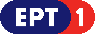 	Πρόγραμμα ΕΡΤ2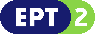 	Πρόγραμμα ΕΡΤ3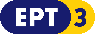 Πρόγραμμα ΕΡΤ Sports